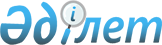 О внесении изменения в постановление акимата Кокпектинского района от 18 мая 2017 года № 131 "Об определении мест для размещения агитационных печатных материалов для всех кандидатов"
					
			Утративший силу
			
			
		
					Постановление акимата Кокпектинского района Восточно-Казахстанской области от 20 июля 2020 года № 248. Зарегистрировано Департаментом юстиции Восточно-Казахстанской области 22 июля 2020 года № 7384. Утратило силу постановлением акимата Кокпектинского района области Абай от 29 декабря 2022 № 426
      Сноска. Утратило силу постановлением акимата Кокпектинского района области Абай от 29.12.2022 № 426 (вводится в действие со дня его первого официального опубликования).
      Примечание ИЗПИ.
      В тексте документа сохранена пунктуация и орфография оригинала.
      В соответствии с пунктом 6 статьи 28 Конституционного Закона Республики Казахстан от 28 сентября 1995 года "О выборах в Республике Казахстан", пунктом 2 статьи 31 Закона Республики Казахстан от 23 января 2001 года "О местном государственном управлении и самоуправлении в Республике Казахстан", статьи 26 Закона Республики Казахстан от 06 апреля 2016 года "О правовых актах", Кокпектинский районный акимат ПОСТАНОВЛЯЕТ:
      1. Внести в постановление акимата Кокпектинского района от 18 мая 2017 года № 131 "Об определении мест для размещения агитационныхпечатных материалов для всех кандидатов" (зарегистрировано в реестре государственной регистрации нормативных правовых актов 1 июня 2017 года № 5056, опубликовано в районной газете "Жұлдыз" - "Новая жизнь" от 11 июня 2017 года № 24 (8925)) следующие изменения:
      Приложение указанного постановления изложить в новой редакции согласно приложению к настоящему постановлению.
      2. Государственному учреждению "Аппарат акима Кокпектинского района" в установленном законодательством Республики Казахстан порядке обеспечить:
      1) государственную регистрацию настоящего постановления в Департаменте юстиции Восточно-Казахстанской области;
      2) в течение десяти календарных дней после государственной регистрации настоящего постановления направление копии на официальное опубликование в перодические печатные издания, распространяемые на территории Кокпектинского района;
      3) размещение настоящего постановления на интернет-ресурсе акимата Кокпектинского района после его официального опубликования.
      3. Контроль за исполнением настоящего постановления возложить на руководителя аппарата акима района Нугыбаева Бека Назарбековича.
      4. Настоящее постановление вводится в действие по истечении десяти календарных дней после дня его первого официального опубликования. Места для размещения агитационных печатных материалов
					© 2012. РГП на ПХВ «Институт законодательства и правовой информации Республики Казахстан» Министерства юстиции Республики Казахстан
				
      Аким района

А. Смаилов
Приложение к 
постановлению Кокпектинского 
районного акимата 
от 20 июля 2020 года № 248
     № п/п
Наименование населенного пункта
Места для размещения агитационных печатных материалов
1.
Село Кокпекты
возле здания Республиканского государственного учреждения "Отдел обороны Кокпектинского района", возле здания коммунального государственного казенного предприятия "Центр досуга" дома культуры, возле здания коммунального государственного учреждения "Кокпектинская средняя школа" села Кокпекты.
2.
Село Узынбулак
возле здания коммунального государственного казенного предприятия "Центр досуга" сельский клуб села Узынбулак.
3.
Село Ажа
возле здания коммунального государственного предприятия на праве хозяйственного ведения "Районная больница Кокпектинского района" медицинский пункт села Ажа.
4.
Село Шариптогай
возле здания коммунального государственного учреждения "Шариптогайская основная школа" села Шариптогай.
5.
Село Толагай
возле здания коммунального государственного предприятия на праве хозяйственного ведения "Районная больница Кокпектинского района" медицинский пункт села Толагай.
6.
Село Преображенка
возле здания коммунального государственного казенного предприятия "Центр досуга" дома культуры села Преображенка.
7.
Село Черноярка 
возле здания бывшего сельского клуба села Черноярка.
8.
Село Укиликыз
возле здания коммунального государственного предприятия на праве хозяйственного ведения "Районная больница Кокпектинского района" медицинский пункт села Укиликыз.
9.
Село Улкенбокен
возле здания коммунального государственного предприятия на праве хозяйственного ведения "Районная больница Кокпектинского района" врачебная амбулатория села Улкенбокен.
10.
Село Жансары
возле здания бывшей школы села Жансары.
11.
Село Актас
возле здания бывшей школы села Актас.
12.
Село Шугылбай
возле здания коммунального государственного учреждения "Средняя школа имени Жансугурова", возле здания коммунального государственного предприятия на праве хозяйственного ведения "Районная больница Кокпектинского района" медицинский пункт села Шугылбай.
13.
Село Мелитополь
возле здания бывшего медицинского пункта села Мелитополь.
14.
Село Ульгулималши
возле здания коммунального государственного учреждения "Комплекс школа – детский сад имени Абая" села Ульгулималши.
15.
Село Мамай
возле здания коммунального государственного учреждения "Средняя школа имени Аманкелды" села Мамай.
16.
Село Нура
возле здания бывшей школы села Нура.
17.
Село Сулеймен
возле здания бывшей школы села Сулеймен.
18.
Села Тассай
возле здания коммунального государственного учреждения "Средняя школа имени Ауэзова", возле здания коммунального государственного предприятия на праве хозяйственного ведения "Районная больница Кокпектинского района" врачебная амбулатория села Тассай.
19.
Село Кайнар
возле здания бывшей школы села Кайнар.
20.
Село Аксу
возле здания бывшей школы села Аксу.
21.
Село Ушкумей
возле здания коммунального государственного учреждения "Ушкумейская начальная школа" села Ушкумей.
22.
Село Теректы
возле здания коммунального государственного казенного предприятия "Центр досуга" сельский клуб, возле здания коммунального государственного учреждения "Средняя школа имени Аухадиева" села Теректы.
23.
Село Кокжайык
возле здания коммунального государственного казенного предприятия "Центр досуга" дом культуры села Кокжайык.
24.
Село Ак-ой 
возле здания коммунального государственного учреждения "Средняя школа имени Пушкина" села Ак-ой.
25.
Село Карамойыл
возле здания коммунального государственного казенного предприятия "Центр досуга" сельский клуб села Карамойыл.
26.
Село Карагандыколь
возле здания бывшего сельского клуба села Карагандыколь.
27.
Село Бигаш
возле здания коммунального государственного учреждения "Основная школа Бигаш", возле здания коммунального государственного казенного предприятия "Центр досуга" сельский клуб села Бигаш.
28.
Село Егинбулак
возле здания коммунального государственного казенного предприятия "Центр досуга" сельский клуб села Егинбулак.
29.
Село Палатцы
возле здания коммунального государственного учреждения "Палатцынская основная школа" села Палатцы.
30.
Село Песчанка
возле здания бывшего сельского клуба села Песчанка.
31.
Село Подгорное
возле здания коммунального государственного казенного предприятия "Центр досуга" сельский клуб села Подгорное.
32.
Село Каракол
возле здания коммунального государственного казенного предприятия "Центр досуга" сельский клуб села Каракол.
33.
Село Сарыбел
возле здания коммунального государственного учреждения "Средняя школа Сарыбел", возле здания коммунального государственного казенного предприятия "Центр досуга" сельский клуб села Сарыбел.
34.
Село Новостройка
возле здания коммунального государственного казенного предприятия "Центр досуга" сельский клуб села Новостройка.
35.
Село Миролюбовка
возле здания коммунального государственного казенного предприятия "Центр досуга" сельский клуб села Миролюбовка.
36.
Село Раздольное
возле здания коммунального государственного казенного предприятия "Центр досуга" сельский клуб села Раздольное.
37.
Село Бастаушы
возле здания коммунального государственного учреждения "Средняя школа имени Абая", возле здания коммунального государственного казенного предприятия "Центр досуга" сельский клуб села Бастаушы.
38.
Село Кокжота
возле здания коммунального государственного учреждения "Кокжутинская средняя школа", возле здания коммунального государственного казенного предприятия "Центр досуга" сельский клуб села Кокжота.
39.
Село Кулынжон
возле здания коммунального государственного учреждения "Казнаковская средняя школа", возле здания коммунального государственного казенного предприятия "Центр досуга" сельский клуб села Кулынжон.
40.
Село Кокжыра
возле здания коммунального государственного учреждения "Амангельдинская средняя школа", возле здания коммунального государственного казенного предприятия "Центр досуга" сельский клуб, возле здания коммунального государственного предприятия на праве хозяйственного ведения "Районная больница № 2 Кокпектинского района" медицинский пункт села Кокжыра.
41.
Село Аққала
возле здания коммунального государственного казенного предприятия "Центр досуга" сельский клуб села Аккала.
42.
Село Караоткель
возле здания коммунального государственного учреждения "Караоткельская основная школа" села Караткуль.
43.
Село Жаңа-жол
возле здания коммунального государственного казенного предприятия "Центр досуга" сельский клуб, возле здания коммунального государственного предприятия на праве хозяйственного ведения "Районная больница № 2 Кокпектинского района" медицинский пункт села Жаңа-жол.
44.
Село Койтас
возле здания коммунального государственного предприятия на праве хозяйственного ведения "Районная больница № 2 Кокпектинского района" медицинский пункт села Койтас.
45.
Село Самарское 
возле здания коммунального государственного казенного предприятия "Центр досуга" дом культуры, возле здания коммунального государственного предприятия на праве хозяйственного ведения "Районная больница № 2 Кокпектинского района" села Самарское.
46.
Село Шубаркайын
возле здания коммунального государственного учреждения "Пантелеймоновская основная школа" села Шубаркайын.
47.
Село Кайынды
возле здания коммунального государственного учреждения "Самарское лесное хозяйство" села Кайынды.
48.
Село Мариногорка
возле здания коммунального государственного учреждения "Мариногорская средняя школа", возле здания коммунального государственного казенного предприятия "Центр досуга" сельский клуб села Мариногорка.
49.
Село Жумба
возле здания коммунального государственного учреждения "Джумбинская основная школа", возле здания коммунального государственного казенного предприятия "Центр досуга" сельский клуб села Жумба.
50.
Село Мойылды
возле здания бывшего сельского клуба села Мойылды.